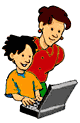 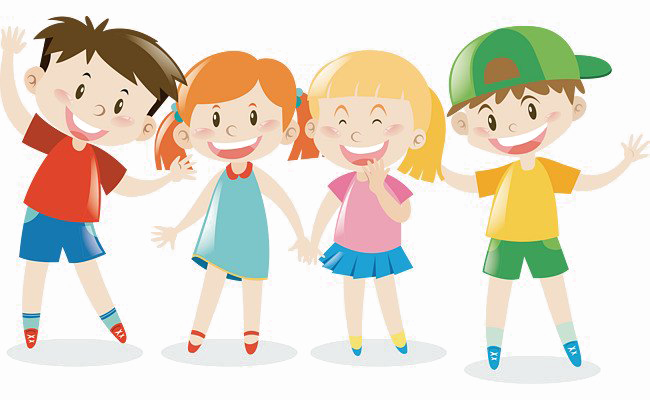 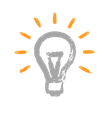 المرجع: